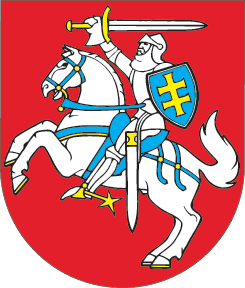 LIETUVOS RESPUBLIKOSVALSTYBINIO SOCIALINIO DRAUDIMO ĮSTATYMO NR. I-1336 6 STRAIPSNIO PAKEITIMOĮSTATYMAS2022 m. birželio 30 d. Nr. XIV-1366Vilnius1 straipsnis. 6 straipsnio pakeitimasPakeisti 6 straipsnio 3 dalį ir ją išdėstyti taip:„3. Nesukakęs senatvės pensijos amžiaus vienas iš neįgaliojo, kuriam nustatytas specialusis nuolatinės slaugos poreikis ar specialusis nuolatinės priežiūros (pagalbos) poreikis, tėvų (įtėvių) arba asmuo, paskirtas šio neįgaliojo globėju, rūpintoju ar aprūpintoju, slaugantys ar nuolat prižiūrintys namuose šį neįgalųjį (teikiantys jam pagalbą namuose), draudžiami valstybės lėšomis pensijų ir nedarbo socialiniu draudimu. Šioje dalyje nurodyti asmenys draudžiami valstybės lėšomis tik tuo atveju, jeigu jie tuo laikotarpiu neturi draudžiamųjų pajamų, socialinio draudimo įmokas skaičiuojant nuo Vyriausybės patvirtintos minimaliosios mėnesinės algos, arba jeigu jų pajamos mažesnės negu atitinkamo laikotarpio Vyriausybės patvirtintų minimaliųjų mėnesinių algų suma. Šioje dalyje nurodyti asmenys, kurių draudžiamųjų pajamų suma per atitinkamo laikotarpio kalendorinius mėnesius mažesnė už to paties laikotarpio Vyriausybės patvirtintų minimaliųjų mėnesinių algų sumą, draudžiami sumokant valstybės lėšomis trūkstamą iki atitinkamo laikotarpio Vyriausybės patvirtintų minimaliųjų mėnesinių algų sumos socialinio draudimo įmokų sumą. Ši nuostata taip pat taikoma vienam iš tėvų (įtėvių), globėjui ar rūpintojui, slaugančiam namuose visiškos negalios invalidą, pripažintą tokiu iki 2005 m. liepos 1 d. Šioje dalyje nurodyti asmenys draudžiami pensijų socialiniu draudimu valstybės lėšomis tik tuo atveju, jeigu negauna jiems patiems priklausančios socialinio draudimo pensijos, išskyrus socialinio draudimo našlių pensiją ir maitintojo netekimo pensiją, valstybinės pensijos, šalpos pensijos, socialinės pensijos arba šalpos pensijos už invalidų slaugą namuose.“2 straipsnis. Įstatymo įsigaliojimas ir įgyvendinimas1. Šis įstatymas, išskyrus šio straipsnio 2 dalį, įsigalioja 2022 m. rugsėjo 1 d.2. Lietuvos Respublikos Vyriausybė ir Valstybinio socialinio draudimo fondo valdybos prie Socialinės apsaugos ir darbo ministerijos direktorius iki 2022 m. rugpjūčio 31 d. priima šio įstatymo įgyvendinamuosius teisės aktus.Skelbiu šį Lietuvos Respublikos Seimo priimtą įstatymą.Respublikos Prezidentas	Gitanas Nausėda